Состоялись общественные обсуждения25 мая 2018 года в 17.00 в малом зале Администрации муниципального района состоялись общественные обсуждения. На них рассматривался один  вопрос:- проект решения совета депутатов Солецкого городского поселения о внесении изменений в Правила по обеспечению чистоты, порядка и благоустройства на территории Солецкого городского поселения, надлежащему содержанию расположенных на ней объектовВ результате общественного обсуждения принято следующее решение:Проект решения совета депутатов Солецкого городского поселения о внесении изменений в Правила по обеспечению чистоты, порядка и благоустройства на территории Солецкого городского поселения, надлежащему содержанию расположенных на ней объектов включить в повестку дня ближайшего заседания Совета депутатов Солецкого городского поселения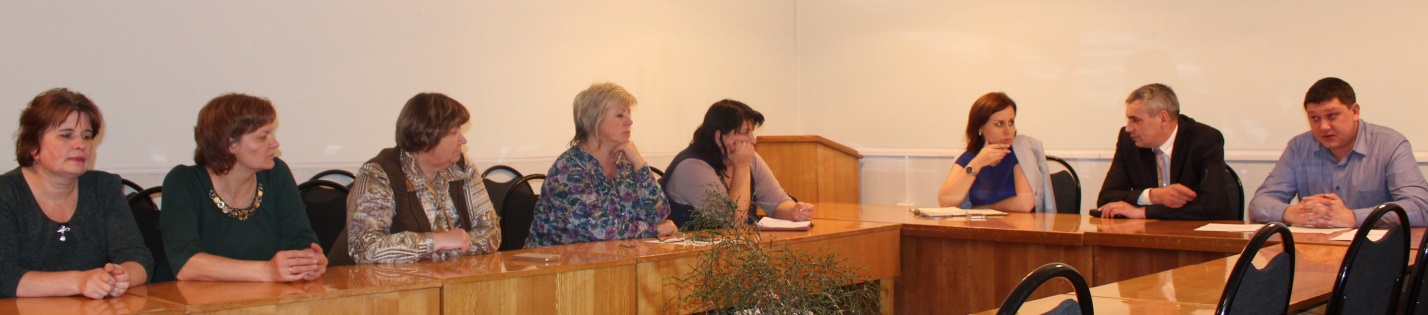 